V Межрегиональная олимпиада по слухоречевому развитию «Не буду молчать!»15 ноября 2016 года проходил I тур V Межрегиональной олимпиады по слухоречевому развитию «Не буду молчать!» (очный этап) среди учащихся 5-х классов школы-интерната № 11 и № 20. Тема олимпиады «Творчество К.И. Чуковского» была посвящена 135-летию со дня рождения писателя. Задания олимпиады по произведениям К. Чуковского были открытыми, дети имели возможность подготовиться к ним заранее.По результатам I тура олимпиады I место заняла Дарья А., II место – Артем А., учащиеся 5а класса школы-интерната № 11.Во II туре (заочный этап) приняли участие Артем А., ученик 5а класса школы-интерната № 11 и Анна Я., ученица 5а класса школы № 20. Второй тур проводился дистанционно ГБОУ СО «ЦПМСС «Эхо», г. Екатеринбург. По результатам II тура Артем А. занял II место, набрав 38 баллов из 58, получил грамоту и Сертификат. Анна Я. получила грамоту в номинации «Знаток сказок К.И. Чуковского» и Сертификат участника.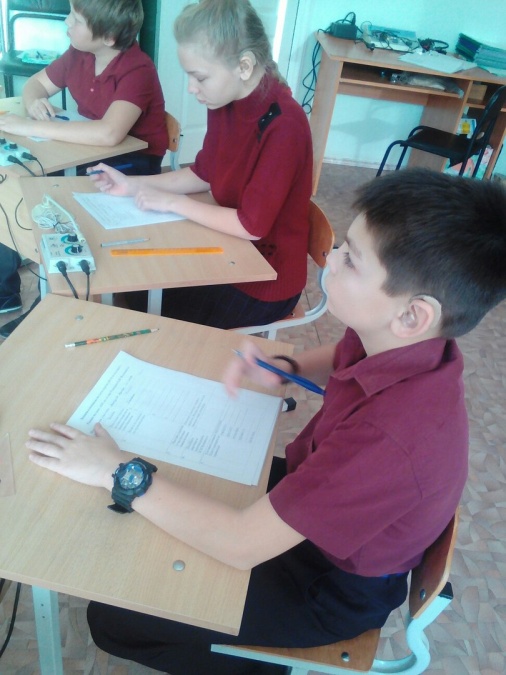 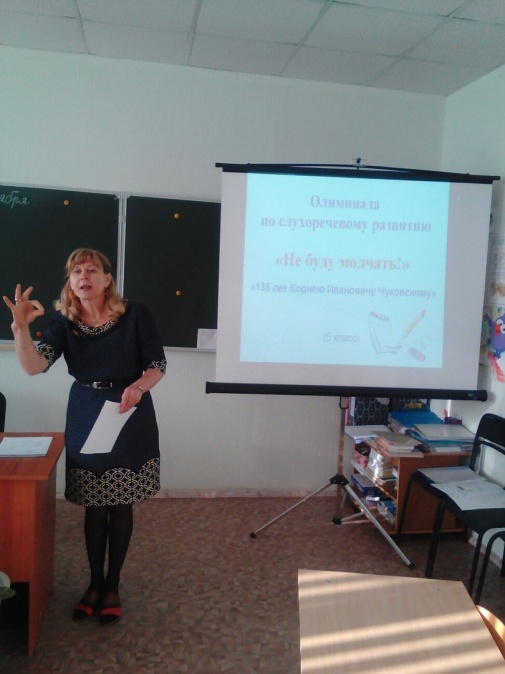 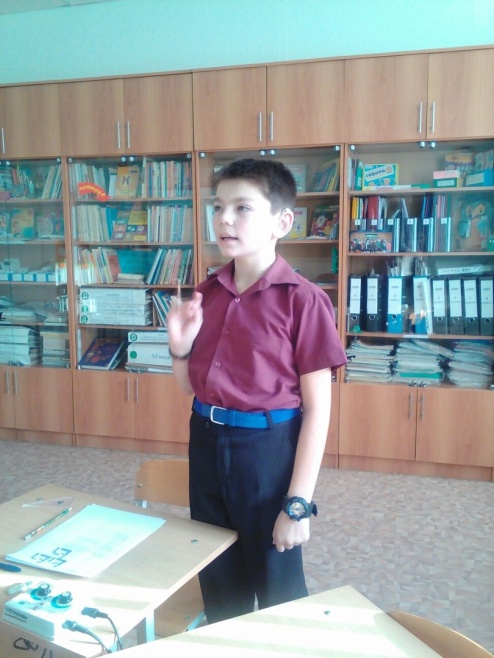 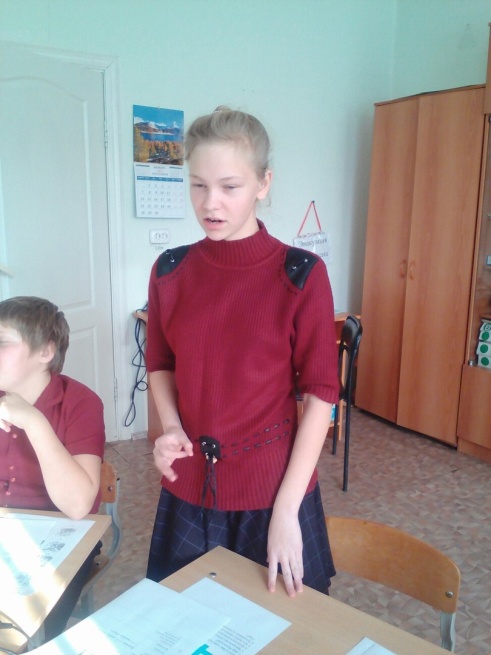 